Загальноосвітня  школа I-III ступенів №2 м.КопичинціЯк приходить весна?(Інтегрований урок-екскурсія з предметів «Я досліджую світ» , навчання грамоти, образотворчого мистецтва у 1 класі)Учитель Миколаїшин М.ІТема. Як приходить весна?Мета. Вчити учнів спостерігати за сезонними змінами, які відбуваються у живій та неживій природі навесні, встановлювати причинно-наслідкові зв’язки. Формувати читацькі та графічні навички при написанні букв, складів та слів, розвивати мову та творче мислення. Удосконалювати  вміння висловлювати свої думки, судження  щодо побаченого, почутого, слухати і спілкуватися з однокласниками. Виховувати любов до краси весняної природи. Обладнання. Репродукції картин, ілюстрації із зображенням лелек і весняної природи, демонстраційний матеріал із письма та читання, виставка книг, ІКТ.Хід урокуВступна частинаРанкова зустрічПривітанняДоброго ранку!Хай плещуть долоньки,Тупають ніжки,Працюють голівкита сяють усмішки.Доброго ранку!2. Обмін інформацією. Вправа «Інтерв’ю » Діти об’єднуються в групи, щоб поспілкуватися один з одним про те, як вони провели вихідні дні.3. Новини дня Обрали дитину дня. Даю завдання:подати інформацію за допомогою шаблону про дату дня, назву тижня, погоду, кількість присутніх.Розповідь вчителяЗа народними прикметами 19 березня в Україну повертаються лелеки, приносячи на своїх крилах нову пору року.Чи бачили, діти , цього року лелек? Ознайомлення учнів із закличкою про лелек. Розучування заклички.Лелеко,лелеко!Літав ти далеко,За синєє море,В чужії простори.Наш дім недалеко.Вже колесо татоВиносить на хату,Щоб міг ти для себеГніздо збудувати.А де ж твої діти,Що сам прилетів ти.Сидиш одинокий.На дубі високім?Лети ж не барися,У нас оселися.Продовження розповіді з елементами бесіди.Розгляд ілюстрацій із зображенням лелекУкраїну здавна називають лелечим краєм. Українці шанують цих птахів як оберегів родинного затишку і достатку, провісників весни.А що ви знаєте про лелек?Чим вони харчуються?Де полюбляють гніздитися?Основна частина 1. Артикуляційні вправи. 1) Вправа для очей «Олівець»- Візьміть олівець до правої руки і витягніть її, піднявши олівець на рівні очей. Дивіться на кінчик олівця і повільно відводьте руку праворуч, а потім ліворуч, проводжаючи предмет очима, але не рухаючи головою.2)Вправа на розвиток дихання.Вихідне положення – встати рівно , руки вниз.1-2 – руки в сторони – вдихнути;– різко обняти себе руками за плечі – видихнути. Повторити 3-4 рази.Робота над чистомовкою.Мо-мо-мо – до школи йдемо.Ме-ме-ме – хто книжку візьме?Ум-ум-ум – у класі шум.Ім-ім-ім – збудуємо дім.Ра-ра-ра – висока гора.Ря-ря-ря – вранішня зоря.Ца-ца-ца – смачна піца.Ця-ця-ця – лагідна киця.3. Вправа на розвиток антиципації.- Прочитайте слова , подумки вставляючи пропущенні букви :ма..а                        мо..е                   цук..рта..о                        тра..а                   цукер..авес..а                      кали..а                цап..к4.Розгадування ребусів для визначення слова-назви інтегрованого уроку.Розгадати ребус (Матеріали для дітей. Додаток 1.)  Записую на дошці слова-назви весняних місяців. Прошу дітей назвати букви та звуки у кожному з них, визначити кількість складів та скласти з ними речення.5. Робота з дитячою книжкою. Ознайомлення із виставкою книг.1) Читання оповідання «Як приходить весна?» (за О.Буценем. Додаток 2.)2) Ознайомлення із виставкою книг про весну.3) Робота над поезіями М.І. Миколаїшин «Весна-красуня», «Все дихає весною» (із збірки поезії «Барвистий дивосвіт». Додаток 3.Як описано весну у віршах?Як змінилася природа з приходом весни?На чому прилетіла весна?Що весна подарувала берізці, річці?Чому весну названо трудівницею?6.   Гра «Продовж речення»З кінцем зими прийде вона,Царівна - … (ВЕСНА).Робота над реченнямЗапишіть на дошці словосполучення «царівна-весна».(Цікавлюся у дітей чи вміють вони писати всі літери , які є в словосполученні).Звертаю увагу, що звук [ц] позначається буквою «Ц». Ознайомлення учнів із написанням великої букви [Ц]. (Пишемо букву у повітрі, можна пальчиком на піску або манній крупі та на аркуші.)Написання буквосполучень, складів та слів із великою буквою «Ц».Весела музична руханка.Обговорення екскурсії минулого уроку.Як змінилися хвойні дерева?Як змінилися листяні дерева та кущі?Які дерева відцвіли, цвітуть або готуються зацвісти?Опишіть бруньки, листочки на деревах?Які трав’янисті рослини з’явилися?  Які з них цвітуть?Яких птахів ви побачили? Які комахи з’явилися?Як змінилося небо?Як змінилася температура повітря?Чи є іній, паморозь, бурульки? Чому?Інтерактивна гра «Фотограф»Пропоную дітям уявити себе фотографами і зробити світлину тієї рослини, що вони фотографували восени та взимку. (Додаток 4.)Спробуйте намалювати цю рослину на аркуші паперу. Підпишіть свою роботу, зробіть фотовиставку у класі. Розгляд з учнями репродукцій картин українських художників( І.Тихий «Лелеки», Т.Яблонська «Весняний етюд», Я.Дідула «Весна в Раківці», О.Кішкурно «До весни». Додаток 5.)Завдання : впізнати весняний місяць, який на них зафіксований. Обґрунтувати власну думку.Заключна частина. Рефлексія Вправа «Пишу для себе». «Як приходить весна?».(Можна використовувати слова, літери, малюнки, піктограми тощо. Обговорити з друзями те, що вони намалювали.)Гра «Подарунок весни» ( Одна дитина малює за спиною товариша малюнок «Подарунок весни», інша відгадує що намальованою. Потім учні, що в парі міняються місцями.)Вправа «Незавершене речення». Весна – це пора …..Весняні місяці – це …..На уроці ми дізнались - …. Найцікавішим завданням на уроці було - ….. Сьогоднішній урок навчив мене - … ДодаткиМатеріали для дітейДодаток 1.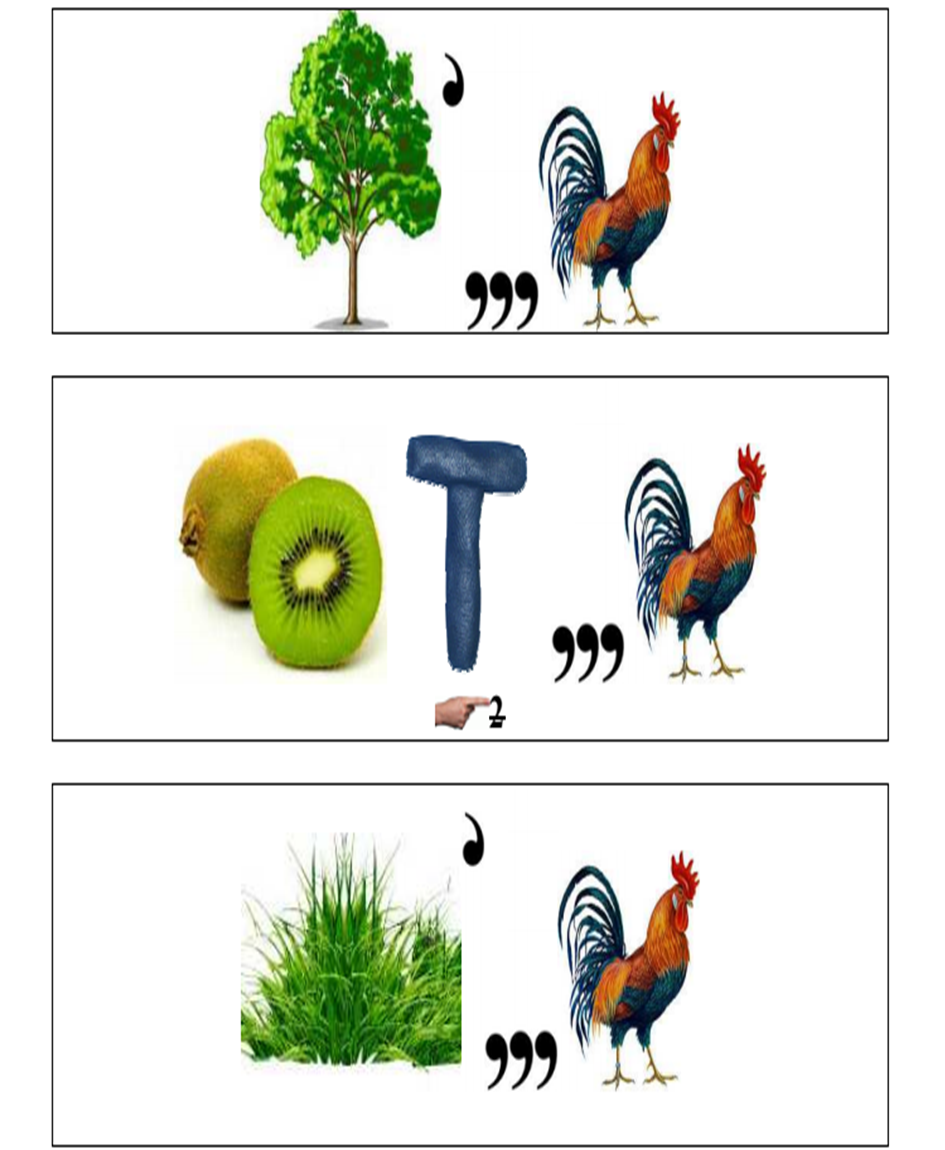 Додаток 2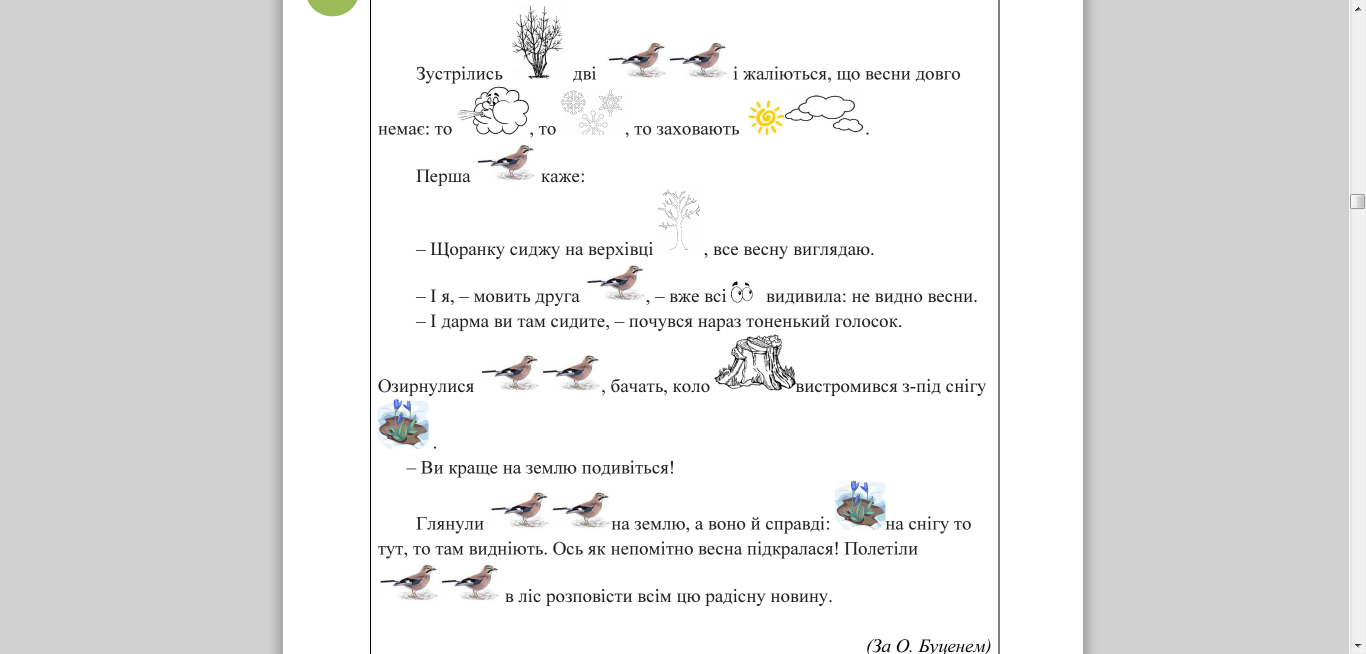 Додаток 3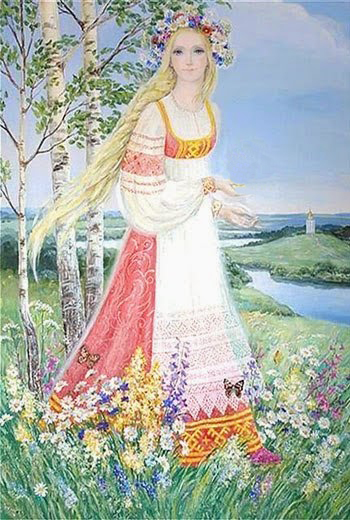 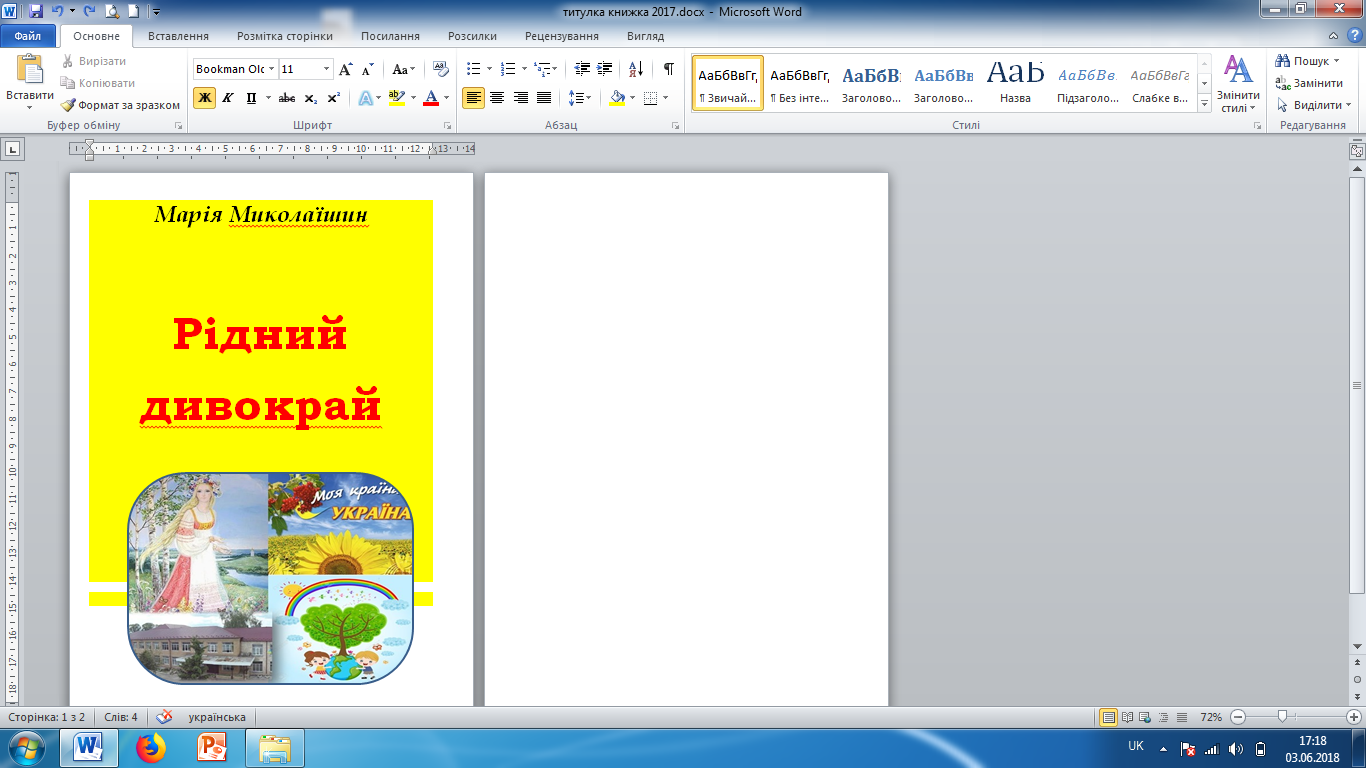 Весна–красуняНа ніжних голубих вітрилахвесна-красуня прилетіла.Зазеленіли навкруги:ліси, поля й луги.Подарувала весна річцігарні сині стрічки,а дівчинці-берізці – розчесала кіски.Барвистим килимом все вкрила,тепло принесла на вітрилах.Уквітчала землю рясно – стало свіжо і прекрасно. 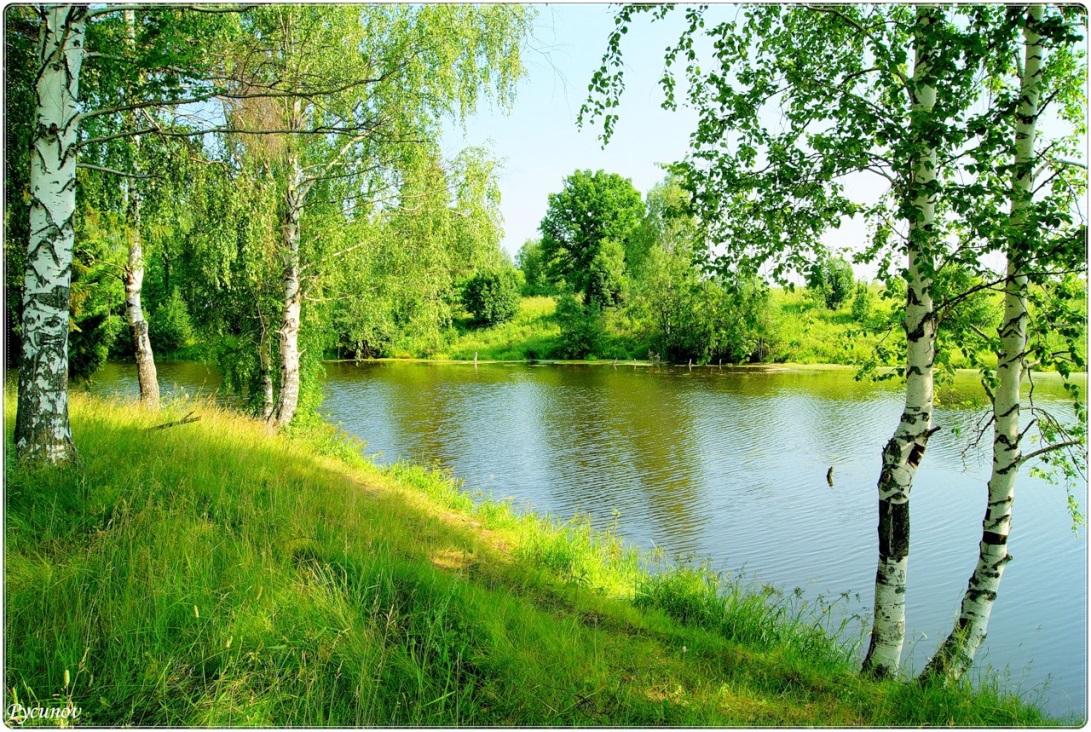 Все дихає весноюВсе навкруги співаєі дихає весною.Струмок веселий оживає,замріяний красою.Підсніжники розкрили квітиі тягнуться до сонця.Весні радіють діти,виглядають її з віконця.Яскраве сонце міниться,хмаринка пропливає,і пташечка не ліниться,а все собі співає.Весна хороша робітниця –працює в будні й свято.Не може не трудитися,бо має справ багато.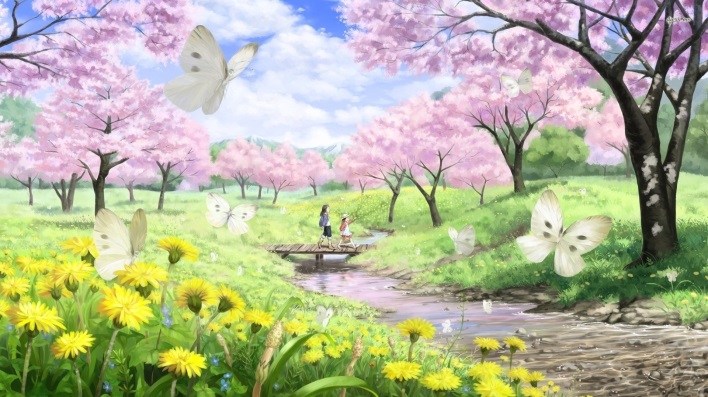 Додаток 4Додаток 4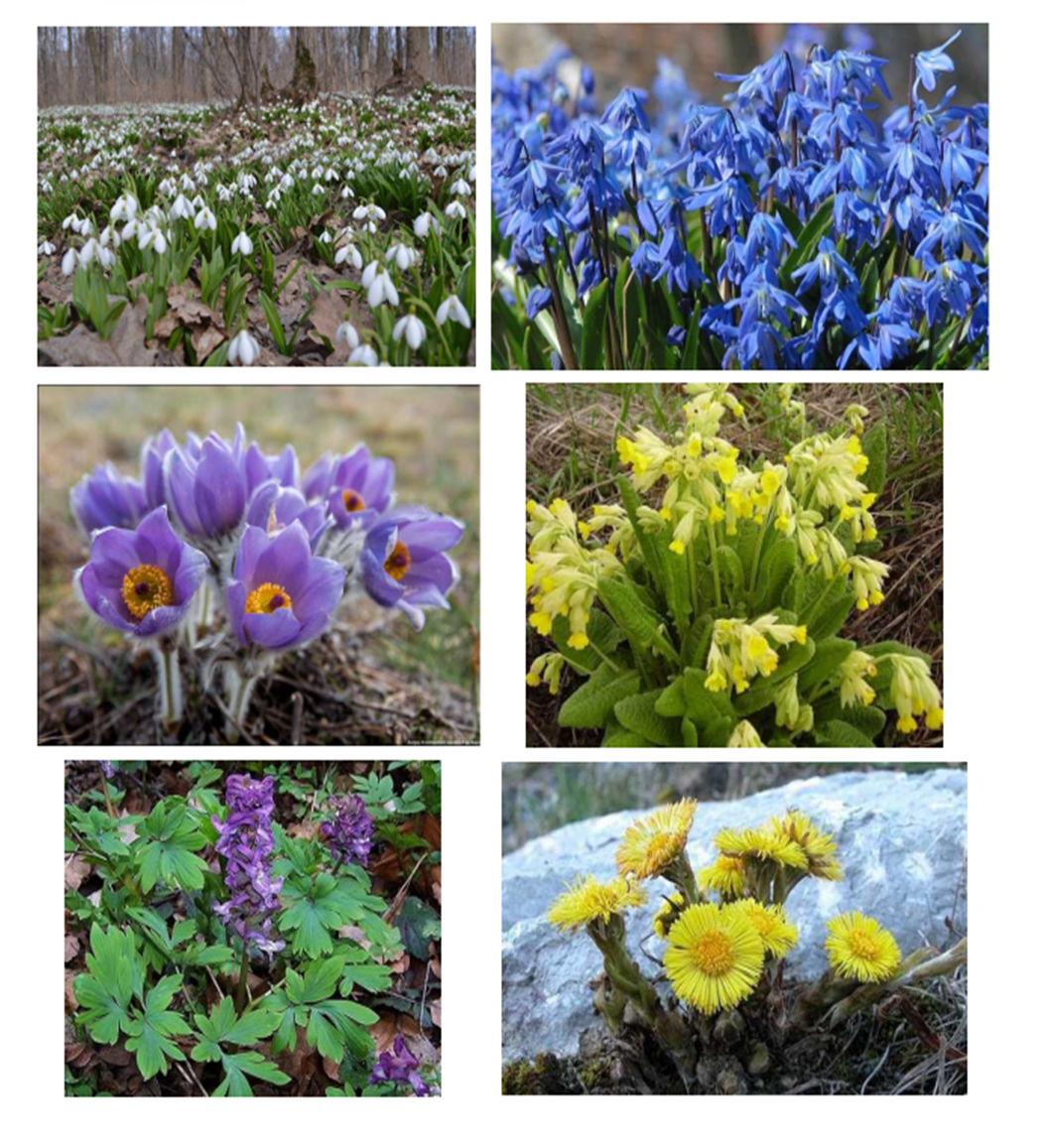 Додаток 5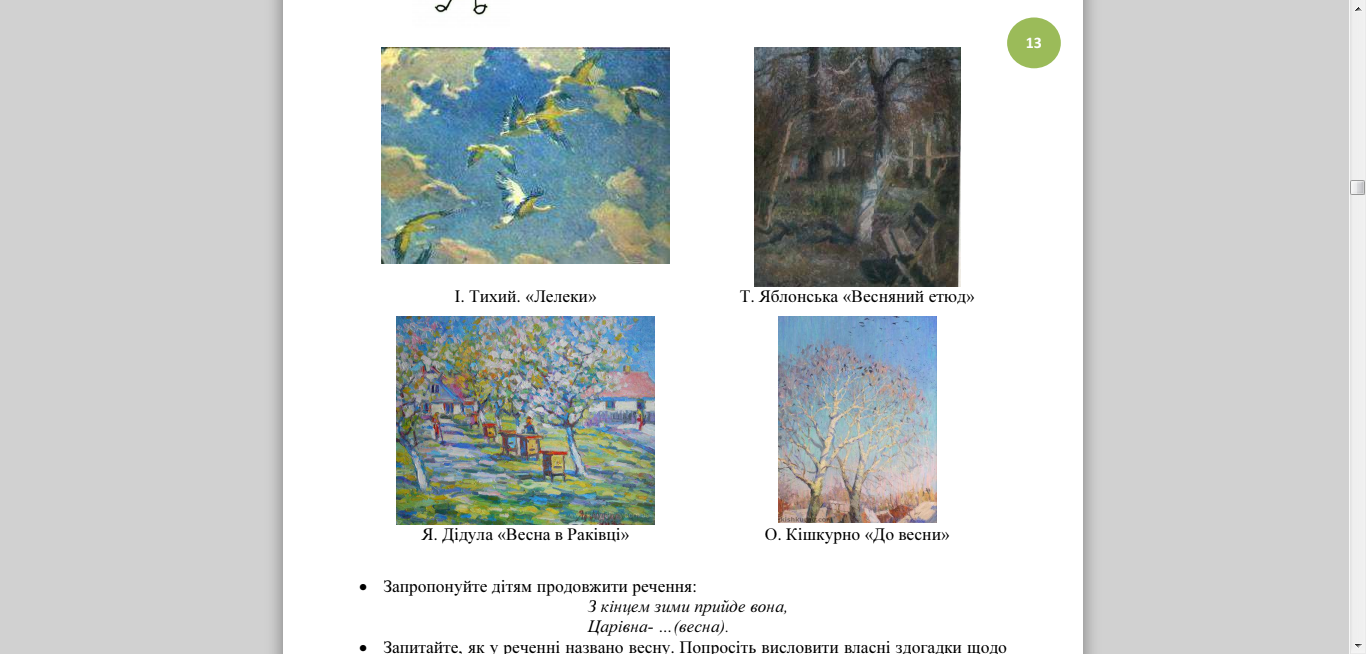 